NOME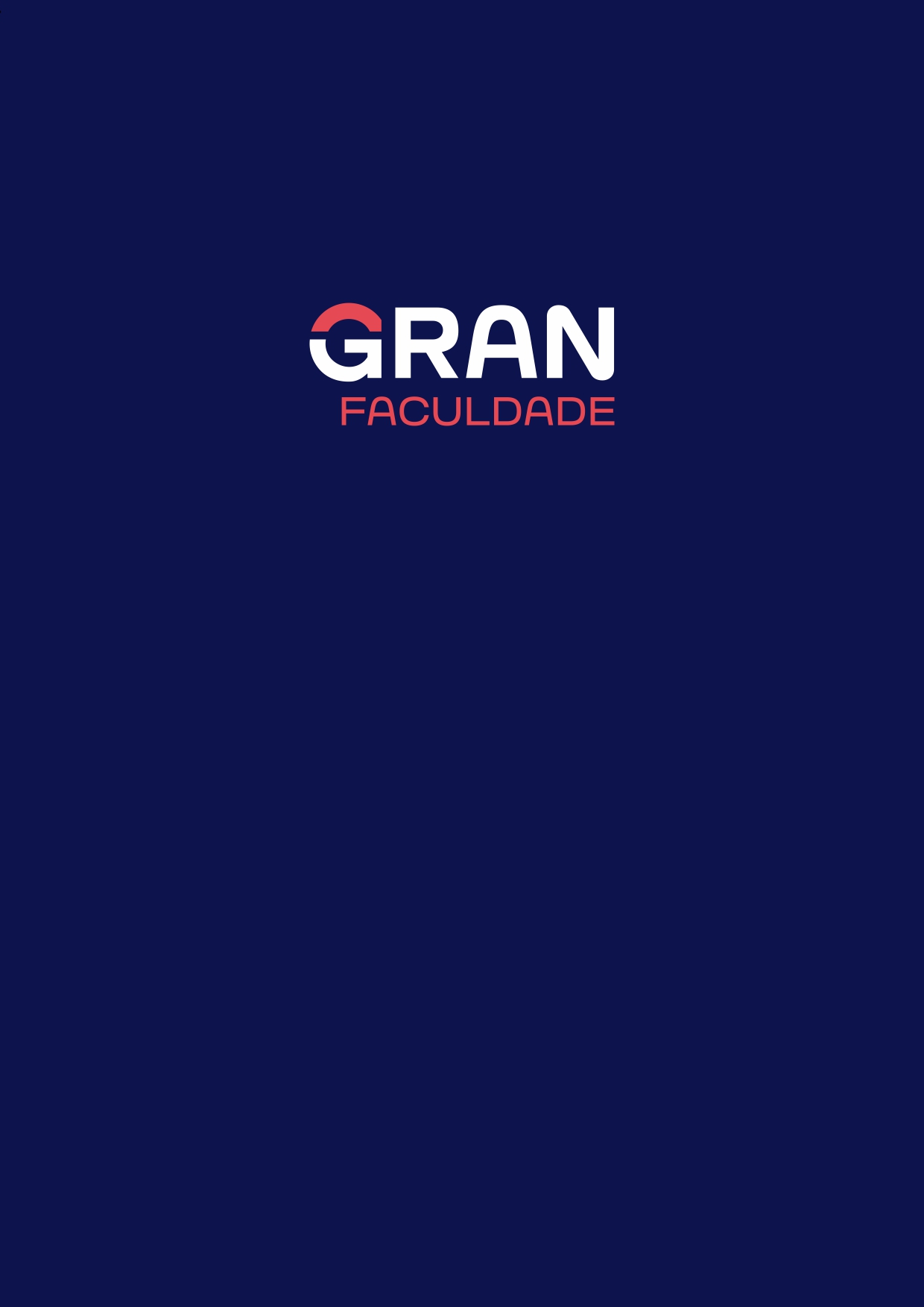 TÍTULOCURITIBAANONOMETÍTULOTrabalho de Conclusão de Curso apresentado ao Centro Universitário Gran, como requisito parcial para a obtenção do título de Bacharel em Serviço Social.OrientadorCURITIBA–PR2023CURITIBAANONOMETÍTULOEste trabalho de conclusão de curso foi avaliado como adequado para a obtenção do título de bacharel em Serviço Social pela Gran Faculdade.                                         Curitiba - PR, .......................                                                 Banca Examinadora:____________________________________________________________________________________________________________________________CURITIBAANOEpígrafe (opcional)AGRADECIMENTOSRESUMOPALAVRAS-CHAVE:ABSTRACTKEYWORDS: LISTA DE SIGLASSUMÁRIO1 INTRODUÇÃO	91.1 As Contradições de Classe e o Estado	481.2 A Superação das Contradições e o definhamento do Estado	53INTRODUÇÃOO ........2. DESENVOLVIMENTO Durante .........3. CONSIDERAÇÕES FINAISEm ..........REFERÊNCIASMARX, Karl. O capital: crítica da economia política: volume I, o processo de produção do capital – tomo I. São Paulo: Nova Cultural,1996.